Co tam Lucinka našla„Dobrý večer,“ řekla Lucinka. Ale faun sbíral balíčky a byl tím tak zaujatý, že nejdřív neodpověděl. Když skončil, vysekl poklonku.„Dobrý večer, dobrý večer,“ řekl faun. „Promiňte – nechci být dotěrný _ ale je snad možné, že byste byla dcera Evina?“„Jmenuji se Lucie,“ řekla, protože tak docela nepochopila, nač se ptá.„Ale jste – s prominutím – jste snad, jak se říká, holčička?“ ptal se faun.„Samozřejmě, že jsem holčička,“ odpověděla Lucinka.„Takže jste doopravdy člověk?“„Samozřejmě, že jsem člověk,“ kývla Lucinka, stále ještě poněkud zmatená.„Ale ovšem, ale ovšem,“ přisvědčoval faun. „To bylo ode mne hloupé. Ale ještě nikdy jsem neviděl ani syna Adamova, ani dceru Evinu. Jaká radost. Vždyť přece,“ pak se zarazil, jako by už už pověděl něco, co nechtěl. „Radost, skutečná radost. Jmenuji se Tumnus.“„Těší mě, že vás poznávám, pane Tumnusi,“ řekla Lucinka.„Smím se zeptat, ó Lucie, dcero Evina,“ pokračoval pan Tumnus, „jak jste se ocitla v Narnii?“„V Narnii? Co to je?“ divila se Lucinka.„Toto je země Narnie,“ vysvětloval faun, „to, kde nyní stojíme a vše, co se rozkládá mezi touto lampou a velkým hradem Cair Paravel na pobřeží východního moře. A co vy – přišla jste z Divokých lesů nebo ze Západu?“„Já – prošla jsem šatníkem z prázdného pokoje,“ vysvětlovala Lucinka.„Ach,“ povzdechl si pan Tumnus melancholicky. „Kdybych já byl víc studoval zeměpis, když jsem ještě býval malým faunem, jistě bych o těchto cizokrajných zemích věděl víc. Ale teď už je pozdě.“„Ale to přece vůbec nejsou země,“ namítla Lucinka a musela se skoro smát. „To je jenom tadyhle kousek – tak asi – nevím to určitě. Je tam léto.“„Zatímco zde v Narnii,“ odpověděl pan Tumnus, „vládne zima, a tak je tomu již velice dlouho, a budeme–li tady stát a povídat si ve sněhu, nastydneme z toho oba. Dcero Evina ze vzdálené země Prázdna a Pokoje, kde věčné léto vládne  slavnému městu Šat-Nik, co kdybyste šla a dala si se mnou čaj?„Děkuju mockrát, pane Tumnusi,“ řekla Lucinka. „Ale asi bych se už měla vrátit.“„Je to jenom kousek,“ lákal faun, „A bude tam plápolavý oheň – a topinky – a sardinky – a koláč.“„Jste moc hodný,“ řekla Lucinka. „Ale nemůžu se dlouho zdržet.“„Když se do mě zavěsíte, dcero Evina,“ řekl pan Tumnus, „budu moci držet deštník nad námi oběma. Ano, tak je to dobře. Můžeme jít!“Tak se stalo, že Lucinka najednou kráčela lesem zavěšená do toho podivného stvoření, jako by se znali odjakživa.Zanedlouho došli na místo, kde cesta začala být nerovná a všude kolem byly balvany, kopečky a stráňky. Na dně jednoho údolíčka pan Tumnus náhle uhnul stranou, jako by měli vejít přímo do nebývale velikého balvanu, ale v poslední chvíli Lucinka postřehla, že ji vede ke vchodu do jeskyně. Když se Lucinka uvnitř rozkoukala, uviděla, že v krbu hoří dřevo. Pan Tumnus se shýbl a úhlednými kleštěmi vytáhl hořící větev a s její pomocí zažehl lampu. „Teď už to nebude dlouho trvat,“ řekl a okamžitě přistavil na oheň konvici. Lucinka si pomyslela, že hezčí místo ještě v životě neviděla. Byla to malá, suchá, čistá jeskyně z červenavého kamene. Na podlaze byl koberec a dvě křesílka („Jedno pro mne a jedno pro přítele,“ vysvětlil pan Tumnus.), stůl a prádelník, nad krbem římsa a nad ní obrázek starého fauna s šedými vousy. V rohu byly dveře a Lucinka si pomyslela, že patrně vedou do ložnice pana Tumna.….„Nuže, dcero Evina!“ vybídl ji faun.Byla to skutečně báječná svačina. Pro každého tu bylo jedno hnědé vejce nahniličko, sardinky na topince, topinka s máslem a topinka s medem, a nakonec koláč s cukrovou polevou. Když už Lucinka vůbec nemohla, faun začal hovořit. Vyprávěl nádherné příběhy o životě v lese. Na prádelníku zvláštní píšťalku, který vypadala, jako by byla ze slámy, a začal hrát. Lucinka poslouchala tu píseň a chtělo se jí zároveň plakat i smát se, tančit i usnout. Muselo uplynout snad několik hodin, než se otřepala a prohlásila:„Pane Tumnusi, já vás hrozně nerada ruším. Ta písnička se mi vážně hrozně líbí, ale opravdu už musím domů. Chtěla jsem se zdržet jen pár minut.“„To už teď stejně nepůjde, víte,“ řekl faun, odložil píšťalku a velice smutně zavrtěl hlavou.„Nepůjde?“ vyskočila Lucinka a byla dost vyděšená. „Jak to myslíte? Musím okamžitě domů. Ostatní už určitě mají strach, co se se mnou stalo.“ Po chvilce se zeptala: „Pane Tumnusi! Co je vám?“ protože faunovy hnědé oči se naplnily slzami, ty pak začaly stékat po tvářích a za chvilku už mu kapaly ze špičky nosu. Nakonec si pan Tumnus zakryl obličej rukama a začal kvílet.„Pane Tumnusi! Pane Tumnusi!“ volala Lucinka celá vyděšená. „Neplačte! Neplačte! Co je? Není vám dobře? Pane Tumnusi, řekněte mi, co se stalo.“Ale faun dál vzlykal, jako by se mu mělo srdce rozskočit. A nepřestal, ani když k němu Lucinka došla, objala ho a půjčila mu svůj kapesník. Ten si vzal, začal si s ním utírat slzy a ždímal ho oběma rukama, kdykoli se promáčel tak, že už nebyl k užitku. Za chvíli už i Lucinka stála v mokré loužičce. „Pane Tumnusi!“ houkla mu Lucinka do ucha a zatřásla s ním. „Nechte toho. Okamžitě toho nechte! Měl byste se stydět, takový veliký faun. Proč propána tak brečíte?“„Ó-ó-ó!“ vzlykal pan Tumnus. „Brečím, protože jsem hrozně zlý faun.“Napiš jména dvou literárních postav, které vystupují v tomto úryvku. ___________________________________________________________________________FAUN bylo původně římské božstvo plodnosti, ochránce polí a stád, zejména proti vlkům. Při hlavním Faunově svátku 15. února se mu obětovali kozlové.  Zakroužkuj obrázek, který znázorňuje fauna.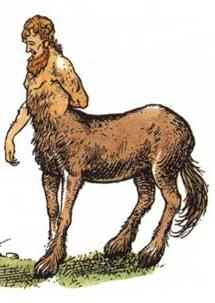 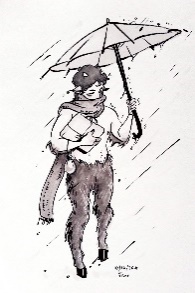 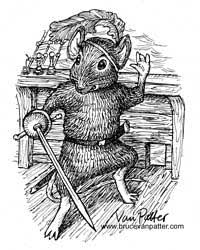 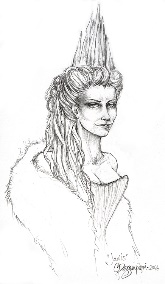 O kterém Adamovi a Evě se v textu hovoří? Víš, v které knize se o nich píše?______________________________________________________________________________________________________________________________________________________________________Co je to Narnie? Zakroužkuj.šatníkzeměpokojjeskyněJak se dostala Lucinka do Narnie?___________________________________________________________________________________Jaké počasí vládne v Narnii?___________________________________________________________________________________Na co pozval pan Tumnus Lucinku k sobě domů? Podtrhni.čaj, čokoláda, jablka, koláč, limonáda, oplatky, pudink, sardinky, sušenky, topinky, zmrzlinaKde se nacházel příbytek pana Tumnuse? Zakroužkuj.V dřevěném domečkuV nořeV jeskyniV kamenném hraduJaký hudební nástroj měl pan Tumnus schovaný v prádelníku?___________________________________________________________________________________Zkus vymyslet, proč pan Tumnus začal plakat. Byl opravdu zlý? ___________________________________________________________________________________Urči, jestli se jedná o větu jednoduchou (VJ) nebo o souvětí (S).Zanedlouho došli na místo, kde cesta začala být nerovná a všude kolem byly balvany, kopečky a stráňky. 	__________Na dně jednoho údolíčka pan Tumnus náhle uhnul stranou. 	__________Když se Lucinka uvnitř rozkoukala, uviděla, že v krbu hoří dřevo.	__________Pan Tumnus se shýbl a úhlednými kleštěmi vytáhl hořící větev a s její pomocí zažehl lampu. ________Lucinka si pomyslela, že hezčí místo ještě v životě neviděla. 	__________Byla to malá, suchá, čistá jeskyně z červenavého kamene. 		__________Na podlaze byl koberec a dvě křesílka, stůl a prádelník, nad krbem římsa a nad ní obrázek starého fauna s šedými vousy. 	__________V rohu byly dveře a Lucinka si pomyslela, že patrně vedou do ložnice pana Tumna.	__________Jazykový rozborNadepiš slovní druhy.  Byla to skutečně báječná svačina. Pro každého tu bylo jedno hnědé vejce nahniličko, sardinky na topince, topinka s máslem a topinka s medem, a nakonec koláč s cukrovou polevou.Urči mluvnické kategorie následujících podstatných jmen. U následujících sloves urči osobu, číslo a čas.Proveď rozbor stavby slova:polevou Doplň i,í/ y,ý. Královna BertaKrál P__pin byl velm__ statečný. V__borně vládl. N__komu nevad__lo, že panovník moc nev__rostl. Sám se tím netráp__l. Ani se nezlob__l, že ho l__dé naz__vají jménem P__pin Krátký. L__toval času, který prož__l bez ženy a bez dětí. Jak ale mohl hledat nevěstu v b__tevní vřavě? Dlouho bránil vlast a všechn__ boje v__hrál. N__ní b__l čas na ženění. Jeho v__slanec mu nab__dl, ab__ si v__bral Bertu, dceru uherského krále. Mus__ se však sm__řit s tím, že má trochu delš__ chodidla. 				(Podle Martiny Drijverové)VlastivědaOpakování. Podívej se na následující videa.https://www.youtube.com/watch?v=6zMDU5gD-yI&list=PLnplwgXmL676ZF4XY6BrbKpRFABnZExbv&index=14https://www.youtube.com/watch?v=k70bM0nf9to&list=PLnplwgXmL676ZF4XY6BrbKpRFABnZExbv&index=15https://www.youtube.com/watch?v=t5kli7YdmZg&list=PLnplwgXmL676ZF4XY6BrbKpRFABnZExbv&index=17https://www.youtube.com/watch?v=bm8zNj6A8-g&list=PLnplwgXmL676ZF4XY6BrbKpRFABnZExbv&index=19Přečti si učebnici na stranách 25 a 26 kapitolu - Život v Čechách před tisíci lety. V učebnici na straně 27 si přečti text „Vesnice před tisíci lety“ a do sešitu odpověz na otázky v rámečku ZOPAKUJ SI.Pracovní sešit str. 12 a 13. AngličtinaDěcka, pokud Vám některý poslech nepůjde pustit, nic se neděje. Všechno dotáhneme v září. Mějte se hezky!Jana Stránská UČ str. 24 – přečti si a přeložZopakuj si slovíčka ve slovníčku, nezapomeň na předložky.Nová slovíčka UČ 27 – přečti si a přelož rozhovor nahoře.Přelož následující věty. Pomůže ti předešlé cvičení.Promiňte, kde jsou lvi? 	____________________________________________________Jsou mezi kavárnou a medvědy. 	_________________________________________________________________________________________________________________________Promiňte, kde jsou hadi? 	____________________________________________________Jsou mezi žirafami a hrochy. 	_________________________________________________________________________________________________________________________Pracovní sešit str. 30/ cv. 1 + 2str. 31/ cv. 3str. 33/ cv. 2str. 35/ cv. 1 + 2 Dobrovolné domácí úkoly UČ str. 31 – přečti si přelož. Pokud Ti to nepůjde, netrap se, nic se neděje.Colin in Computerland UČ str. 30 a PS str. 36PádČísloRodsardinkyna topinces máslem OsobaČísloČaspůjdeme Lucinka se rozkoukalanadechli se U3opisvýslovnostexcuse me[ɪkˈskjuːz ˌmiː]Promiňte.where[weə]kde, kamopposite[ˈɒpəzɪt]naproti 